Младшая группа «Васильки».Тема: «Мы любим спорт». Спортивные игры и забавы летом. 	22.06-26.06.2020г.Воспитатаель: Михалкина Юлия ЮрьевнаДень неделиТема дня. РесурсыПродуктыПонедельник 22.06Спорт домаhttps://www.youtube.com/watch?v=T5a973bfNEEhttps://tlum.ru/news/40-motiviruusih-multikov-pro-sport-i-zoz/Расскажите детям о спорте.Посмотрите видеофильм.Попросите перечислить запомнившиеся виды сорта.Поделка из цветной бумаги «Олимпийские кольца»Вторник23.06Подвижные игрыhttps://www.youtube.com/watch?v=beU5kktZulAhttps://mchildren.ru/podvizhnye-igry-dlya-detej-3-4-let/https://www.youtube.com/watch?v=LQsaRIet3lsПоговорите с ребенком,  какие есть интересные игры на улице и дома.Нарисуйте с ребенком светофорСреда24.06Виды спортаhttps://www.youtube.com/watch?v=DdisnjWnPXw https://razvivash-ka.ru/podvizhnye-igry-dlya-detej-3-4-let/https://www.youtube.com/watch?v=7ELMG_9fVeYПосмотрите обучающий видеофильм. Четверг25.06Спортhttps://toys-4kids.ru/blog/podvizhnye-igry-dlya-detej-3-lethttps://www.youtube.com/watch?v=wgjoUSDIOkUhttps://www.youtube.com/watch?v=acQiEQoy5SYПосмотрите обучающий мультфильм. Спросите у ребенка, что больше всего понравилось или запомнилось из мультфильма.Пятница26.06 Спорт детямhttps://www.infox.ru/news/279/185154-sport-dla-detej-s-kakogo-vozrasta-otdavat-i-v-kakie-sekciihttps://www.youtube.com/watch?v=2wEnrLOq0FIПосмотрите обучающий видеофильм. 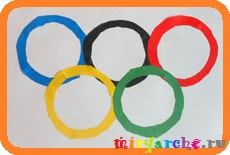 